NUEVO DIRECTORIO DE EXTENSIONES RESPUESTA RADIOFONICA OCTUBRE 2017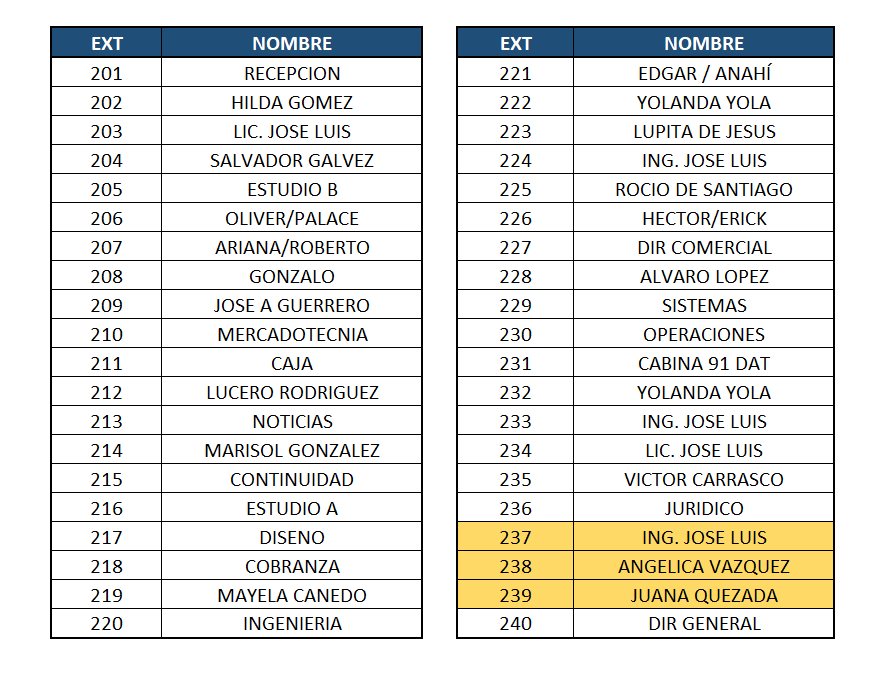 